RIVANNA RIVER STEWARD REPORTRiver Stewards: Dan Triman    Date:  07-30-16Starting Location and Time:  Beaver Creek Reservoir (6:45 AM)Ending Location and Time:  Beaver Creek Reservoir (8:45 AM)Weather:  Overcast / Drizzly   Recent Precipitation: Fairly dryUSGS Gauges: Earlysville 1.14 ft (14 ft3 / sec), Palmyra 2.65 ft (102 ft3 / sec),Water Color: Very clear   Water Odor: None    Air Temp. : 75 deg FDO: 4 ppm       PH: 7     Turbidity: 10 JTU      Water Temp. : 31 deg C     Water Testing Location: Northwest Corner of Reservoir ---------------------------------------------------------------------------------Land Use:Wildlife Sightings and Plant Life:People Interactions:Litter and Pollution:Overall Summary: Actions Needed – level of priority (1 highest/5 lowest): 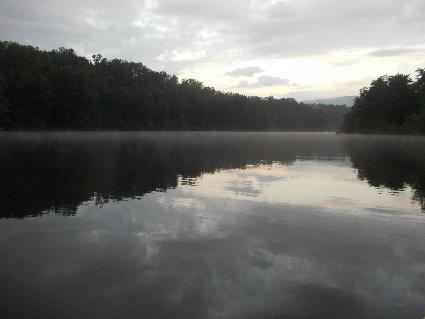 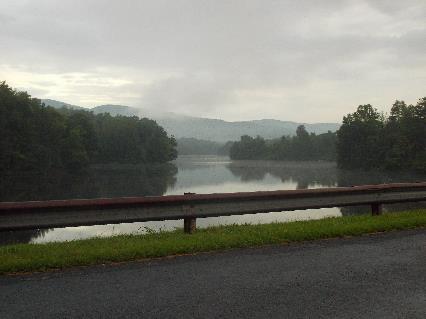 Figure 1: View of the Reservoir from the road                             Figure 2: View from the Reservoir facing North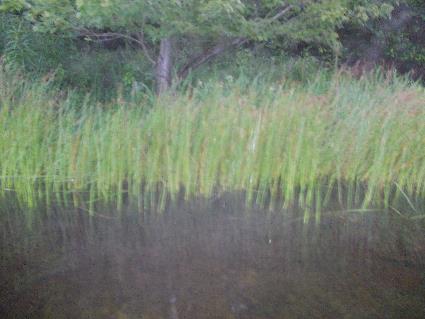 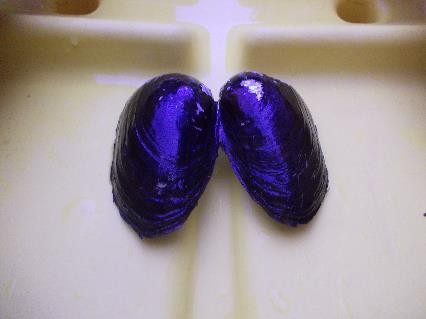 Figure 3: One of the mussel shells found in the water                Figure 4: Grasses growing along the Reservoir edge 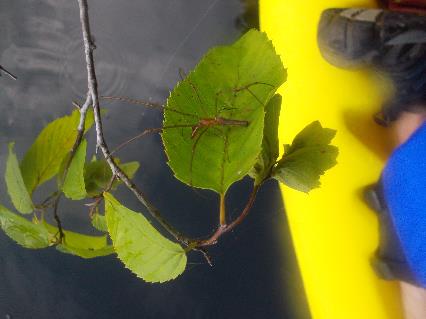 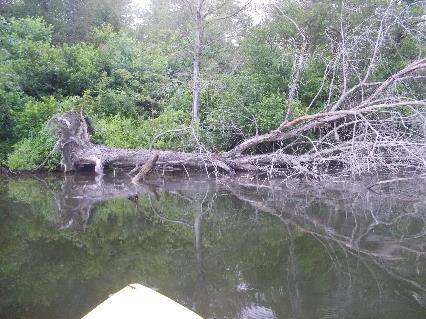 Figure 5: One of the large downed trees found                            Figure 6: Spider on a leaf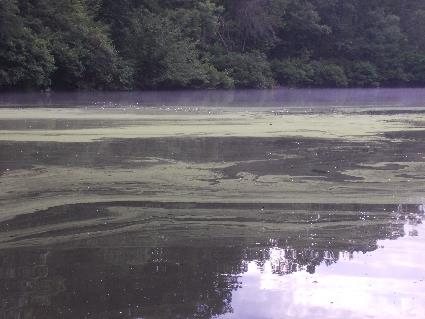 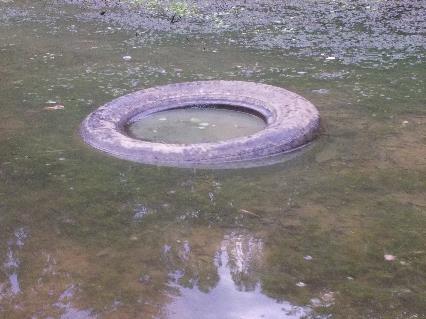 Figure 7: Tire removed from the River                                            Figure 8: Algae growing in Northwest corner of Reservoir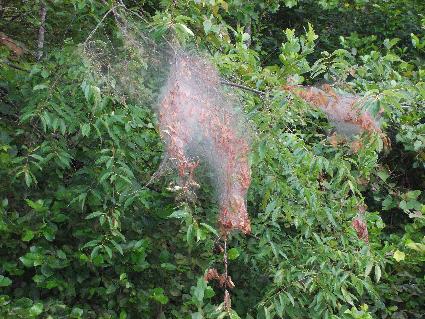 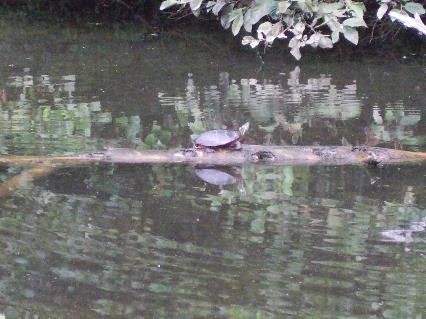 Figure 9: Turtle on a log                                                                      Figure 10: One of many webs found in trees 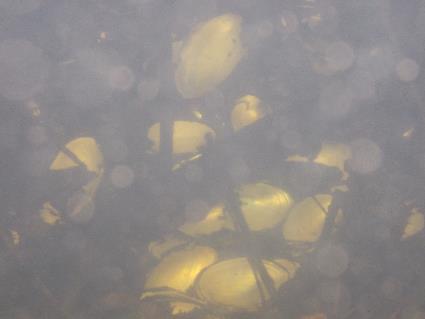 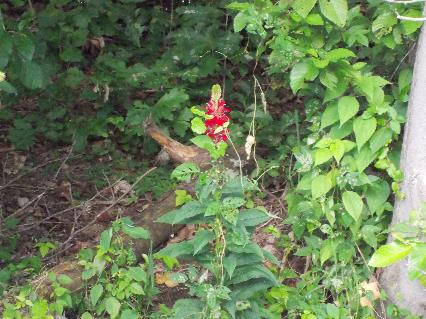 Figure 11: Cardinal flower                                                                   Figure 12: One of the cluster of shells seen under waterMostly open space and wooded areas, with some farms and residential.Turtles, Bass and other small minnows, Ducks, Smaller birds such as Blue Jays and Cardinal, Butterflies, Dragonflies, Spiders, and 2 Young Deer drinking at the edge of the water. Found numerous shells which appear to be mussels. Large variety of vegetation along the banks, and under water. Several large downed trees in Reservoir as well. There were about 20 other people out in boats on the Reservoir this morning. Most were fishing, with a couple rowers, kayakers, and stand up paddle boarders as well. Only found 3-4 pieces of trash during the paddle, such as cans and bait boxes. 3 tires found in the Northwest corner of the Reservoir – 1 was removed, 2 are buried under water. Turned out to be a beautiful morning for a paddle. Overall the Reservoir looked very clean and the water was very clear.  There were numerous fish swimming around today. Tires found last Fall are still buried in the Reservoir. Some green algae found in the Northwest corner of the Reservoir as well. 3 – Remove 2 remaining tires from the Reservoir; 3 – Look into algae to determine if needs treatment